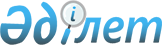 Об утверждении перечня автомобильных дорог областного значения
					
			Утративший силу
			
			
		
					Постановление акимата Мангистауской области от 19 февраля 2014 года № 21. 
Зарегистрировано Департаментом юстиции Мангистауской области 18 марта 2014 года № 2369. Утратило силу - постановлением акимата Мангистауской области от 02 апреля 2015 года № 88      Сноска. Утратило силу - постановлением акимата Мангистауской области от 02.04.2015 года № 88(вводится в действие по истечении десяти календарных дней после дня его первого официального опубликования).      В соответствии с пунктом 7 статьи 3 Закона Республики Казахстан от 17 июля 2001 года «Об автомобильных дорогах», акимат области ПОСТАНОВЛЯЕТ:



      1. Утвердить прилагаемый перечень автомобильных дорог областного значения.



      2. Государственному учреждению «Управление пассажирского транспорта и автомобильных дорог Мангистауской области» обеспечить государственную регистрацию данного постановления в органах юстиции, его официальное опубликование в средствах массовой информации и размещение на интернет-ресурсе акимата Мангистауской области.



      3. Контроль за исполнением настоящего постановления возложить на первого заместителя акима области Алдашева С.Т.



      4. Настоящее постановление вступает в силу со дня государственной регистрации в органах юстиции и вводится в действие по истечении десяти календарных дней после дня его первого официального опубликования. 

 

       Аким области                            А. Айдарбаев

 

       «СОГЛАСОВАНО»

       Председатель Комитета

      автомобильных дорог Министерства

      транспорта и коммуникаций

      Республики Казахстан

      З. Сагинов

      19 февраля 2014 год

Утвержден

постановлением акимата

Мангистауской области

от 19 февраля 2014 года № 21

  Перечень

автомобильных дорог областного значения

 
					© 2012. РГП на ПХВ «Институт законодательства и правовой информации Республики Казахстан» Министерства юстиции Республики Казахстан
				№Индекс автомобиль-

ной дорогиНаименование автомобильной дорогиОбщая протяженность, километр12341КR-1«Актау – Каламкас» с подъездом к аэропорту2782КR-2«Актау- Куюлус (ПГМК)»443КR-3«Куюлус (ПГМК) - Шетпе»454KR-4«Тасбулат-Карамандыбас»115КR-5«Жетыбай-Карамандыбас-

Жанаозен»806КR-6«Сайотес-Каракудук-Кызылсай»1087КR-7«Форт-Шевченко - до 43 км дороги Актау-Каламкас»898КR-8«Форт-Шевченко-Таучик-Шетпе»1619КR-9«Опорный–Сарыкамыс»8010КR-10подъезд к базе отдыха «Фетисово» (Кендерли)511КR-11подъезд к аэропорту «Актау»1412КR-12«Ата жолы»97ВсегоВсегоВсего1012